 GRADUATE TRAVEL GRANT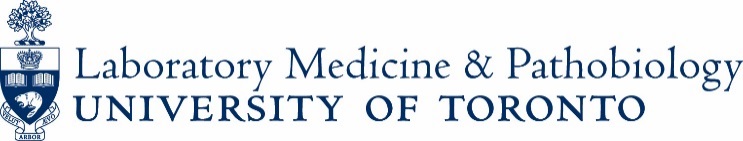 Submit to the LMP Graduate Office, MSB Rm 6213 (Contact: lmp.grad@utoronto.ca or 416-976-7459)Guidelines & EligibilityFor the purpose of giving a poster or platform presentation at a national or international scientific meeting for work done in the LMP graduate program while registered as graduate student at Laboratory Medicine & Pathobiology, University of Toronto. (Written preapproval is required for work related to a current, recognized, collaborative venture.)Presentations and abstracts must clearly acknowledge the Department of Laboratory Medicine & Pathobiology, University of Toronto, and relevant hospital or research institution, where applicable.Students travelling outside of Canada must register with Safety Abroad prior to departure and submit a completed travel waiver.ONE travel grant up to $400 for eligible travel expenses per student, per academic year: September 1 to August 31. The conference must occur during the application year. Applications can be made up to 30 days after the date of the conference, and no later than August 31st each year. Incomplete or late applications will not be processed.If a student has monies available through a personal scholarship or award he/she will not be eligible for funds except in special circumstances with preapproval in writing (written request required).Required Supporting Documentation Attached:List expenses being claimed where no alternate source of funding is provided (up to $400).  Requires original itemized receipts identifying the item(s)/service(s) along with proof of payment By signing below I declare I have read the above guidelines, am in compliance with them, and understand that I may be required to return all or part of the LMP Travel Grant if I receive any future award, scholarship, grant or funding for the above expenses. FOR OFFICE USE ONLY – Confirmation of Safety Abroad Registration	        Not Required     Registration Date:  __________	          Waivers Received      Verified By: _______________     Date:  Applicant Name:Applicant Name:Program:MScPhDEmail:Phone:Conference NameConference NameConference NameConference Start DateConference Start DateConference Start DateConference Start DateEnd DateLocation (city/country):Location (city/country):Applicant’s Mailing Address, City, Province, Postal Code:Presentation AbstractOfficial Notification of AcceptanceConfirmation of Conference Registration & full agendaAmountReceiptsAttached (Y/N)Conference registration$Travel (economy air/rail) (requires original boarding pass if claiming)$Taxi$Meals (acceptable only if not part of conference booking)$Accommodation (acceptable only if not part of conference booking)$Other (specify)$Total$ApplicantSupervisor ConfirmationPrint NameSignatureDate